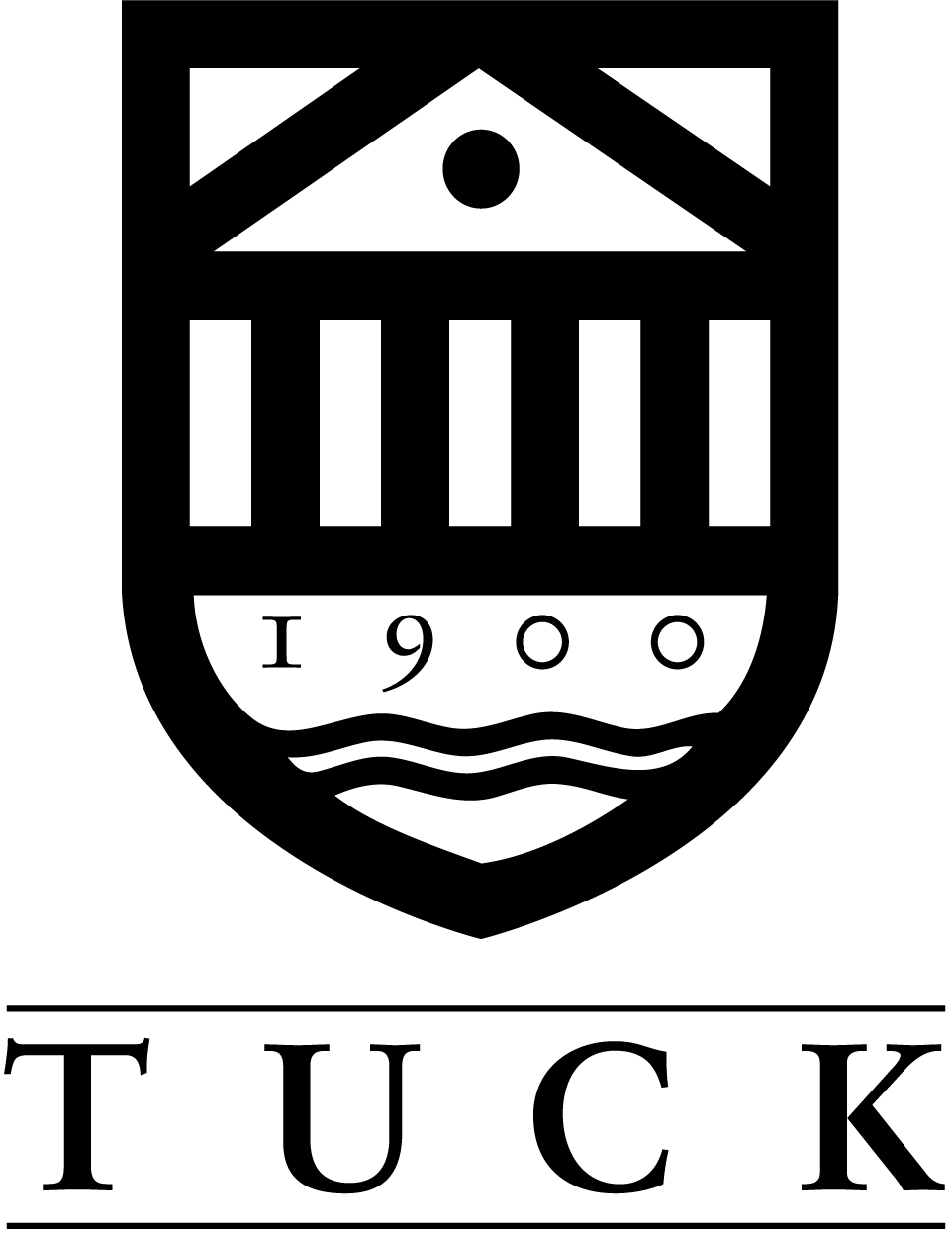 Applications of SimulationSpring termProf. Stephen G. Powell	Administrative Assistant:  Deborah Gibbsstephen.g.powell@dartmouth.eduObjectivesThis course builds on the coverage of simulation in the core Decision Science course and deepens the student's knowledge and abilities in performing simulation studies in a variety of application areas. It also introduces the student to discrete-event simulation for modeling systems with queuing behavior, and dynamic system simulation for modeling systems with feedback. The course will emphasize model building using Crystal Ball, a  simulation add-in for Excel, Extend+, a visual-interactive programming tool for discrete-event simulation, and IThink, a tool for dynamic system simulation. 

The course begins with a review of the basics of  simulation modeling using spreadsheets: deterministic modeling and sensitivity analysis, identifying random variables, selecting probability distributions, structuring simulations, and analyzing outputs. We will cover a range of applications from finance (e.g., valuation, cash management, real options), marketing (e.g., market share with advertising and promotions), operations (e.g., capacity planning, inventory management), and economics (e.g., competitive bidding). These applications allow us to introduce advanced simulation topics such as optimization of simulation models, as well as to provide the student with a broad range of simulation modeling experience and skills. 

The middle portion of the course focuses on discrete-event simulation, which is used to model queuing behavior in systems such as manufacturing processes, service sector business processes, call center operations, and hospital emergency rooms. While simple models of these systems can be built in a spreadsheet, Extend+ provides a flexible and powerful environment for modeling in this domain. 

The final portion of the course is devoted to dynamic system simulation, which involves modeling systems that evolve over time and are subject to feedback. This is a powerful approach for modeling long-term, strategic business problems that are typically thought to be too complex and too qualitative to benefit from modeling. IThink will be used to model these systems.Requirements
Homework There will be homework for every class. A typical homework assignment will consist of one or more business situations requiring simulation modeling and analysis. Students will be expected to present their models and the conclusions they have drawn from those models in class. Students are encouraged to work individually on all assignments, and are also encouraged to discuss their results (models and conclusions) with each other. Homework will be collected and graded. Solutions to homework problems will be posted after class.Optional Project Students who wish to compete for an H grade will carry out a self-selected project related to simulation. (Students who choose not to carry out a project will receive a maximum grade of S+). Projects are normally done individually. However, projects teams are possible with my permission, if justified by the scale and level of challenge of the project. The results of these projects will be presented during the exam week. More information on the projects will be provided separately.Project Schedule April 6: initial project proposal April 27: interim report May 18: draft final report May 26-31: final project presentationsOffice hours During five weeks of the term the assignment will consist of a modeling project to be performed in teams of two. The Wednesday class will be cancelled during these weeks, and students will be required to use office hours on Monday or Tuesday in preparation for class on Thursday. I will hold open office hours every week on Tuesdays from 2-4:00. I will be available at other times by appointment. Attendance All policies of the  apply. In addition, unexcused absences will lead to reduced grades as follows:
2 unexcused absences: LP
3 unexcused absences: FMaterials
Text There is no text for this course. Several chapters from the second edition of the Decision Science text (The Art of Modeling with Spreadsheets) will be used as readings. Other readings will be supplied where necessary. 

The following texts may be used for reference. Introduction to Simulation and Risk Analysis, James Evans and David Olson, Prentice Hall, 2002.
This is an MBA-level text that covers  and discrete-event simulation. The software used for  simulation is Crystal Ball. For discrete-event simulation this text uses ProcessModel, which is similar to Extend+. Applied Simulation Modeling, Andrew Seila, Vlatko Ceric, and Pandu Tadikamalla, Duxbury, 2003.
Another MBA-level text, but with an engineering flavor. It uses @Risk (instead of Crystal Ball) and Arena (instead of Extend). Business Process Modeling, Simulation, and Design, Manuel Laguna and Johan Marklund, Pearson Prentice Hall, 2005.
This book focuses on business process design from a simulation point of view and uses Extend+ throughout. Simulation Modeling and Analysis, Averill Law and David Kelton, McGraw-Hill, 1999.
This is one of the standard graduate-level references on simulation methods. It emphasizes discrete-event simulation and provides more of the theory behind simulation than the other books listed here. 

Business Dynamics, John Sterman, McGraw-Hill, 2000.
The definitive text on dynamic system simulation. The software used is IThink, but equivalent models can be built in Extend+. Simulation Modeling using @Risk, Wayne Winston, Duxbury, 2001.
This book contains a number of interesting examples worked out in detail. @Risk is the major competing product to Crystal Ball. @Risk models can be converted to Crystal Ball fairly easily. Would-be Worlds: How Simulation is Changing the Frontiers of Science, John Casti, Wiley, 1997. 
This is a fascinating and accessible book on the frontiers of computer modeling and simulation. The focus is primarily on science, but a number of applications in economics and business are included.

Financial Models using Simulation and Optimization, Wayne Winston, Palisade, 1999.
Another book of examples, this time from finance. Also uses @Risk. Decision Making under Uncertainty with RiskOptimizer, Wayne Winston, Palisade, 1999. 
RiskOptimizer does for @Risk what OptQuest does for Crystal Ball: optimize simulation models. This book contains many interesting examples, most of which can be solved using Crystal Ball and Optquest. 

Software The students will use Crystal Ball 2000 7.2, Extend+ V6, and IThink Version 9. The Sensitivity Toolkit, a publicly available add-in to Excel, will also be used. (The Toolkit can be downloaded from http://mba.tuck.dartmouth.edu/toolkit/.)All students should check the version of Crystal Ball they have installed and upgrade to version 7.2 if necessary with the help of Tuck Computing. A disk for Extend+ will be included in the course packet. Ithink will be downloaded from the web (instructions will be given out in class). Grading

Grades will be based on homework assignments, class participation, three quizzes, and the optional project. (Students who choose not to carry out a project will receive a maximum grade of S+.) Extraordinary contributions to the intellectual process of the course will also be recognized in the final grade. The following weights will be used in grading:

Homework				10%
Quiz on  simulation 	25%
Quiz on discrete-event simulation	25%
Quiz on dynamic system simulation	25%
Class participation 			15%
Optional project (only for students seeking an H)Schedule
03/30 
Introduction to Simulation

Preparation: Review The Art of Modeling with Spreadsheets, Chapters 5 and 6. Check that Crystal Ball 2000 V5.2.2 is running on your computer, along with the Sensitivity Tookit. Install Extend+ from the CD supplied in your registration packet. Topics: Course objectives Logistics Expectations Overview of simulation discrete-event dynamic system Benefits and limitations of simulation 
03/31 
Monte Carlo Simulation: Overview

Preparation: Review The Art of Modeling with Spreadsheets, Chapter 9, pages 265-285. Submit one spreadsheet simulation model from a prior course at Tuck (not including Decision Science). Add a worksheet named Context that explains in short paragraphs what the problem was that motivated the spreadsheet and what the results were (that is, what did you learn?). Save to the course folder using the following naming convention for your file: powells331.xls. Topics: Deterministic modeling Sensitivity analysis Data Sensitivity Tornado chart Linearity: when not to simulate Simulation process Review of homework 
04/06 
Monte Carlo Simulation: The Simulation Process

Preparation: Read The Art of Modeling with Spreadsheets, Chapter 9, pages 285-308. Prepare:  Topics: Selecting uncertain parameters Selecting distributions Run length and precision Crystal Ball settings Interpreting outputs Review of homework 
04/07 
Optimization in Simulation

Preparation: Read The Art of Modeling with Spreadsheets, Chapter 9, pages 309-336. Prepare: Cash Management Topics: Grid Search Model replication CB Sensitivity OptQuest Embedded Solver Review of homework Assignments
Initial Project Proposal Prepare a short summary of your proposed project. Describe the problem area and the sources of information you will use. Outline any specific problems you anticipate encountering. 

04/13 
Application: Tax loss harvesting
Preparation: Optimal Tax Loss Harvesting - A Simulation Analysis 
04/14 
Application: Real options and the value of flexibility
Preparation: Bidding for Antamina 
04/14 
Take-home quiz on  simulation
04/20 
Introduction to Discrete-Event Simulation

Preparation: Read Business Process Modeling, Simulation, and Design, Chapter 5, pp. 139-158 and Chapter 7, pp. 240-263. Topics: Applications of discrete-event simulation Common features Sources of queues Queuing models in Excel Extend+ versus Excel Lab: simple waiting line 
04/21 
Building Discrete-event Modeling Skills

Preparation: Read Business Process Modeling, Simulation, and Design, Chapter 8, pp. 267-312 and prepare the Car Wash case. Topics: Extend concepts Discrete event library Modeling by Elaboration Lab: Car Wash model 04/27 
Discrete-event Systems Principles
Preparation: Consultants, Inc. 
04/28 
Application: Circuit board manufacturing
Preparation: Circuit Board Manufacturing 
05/04 
Application: Staffing a Honda sales room
Preparation: Staffing a Honda Sales Room 
05/05 
Application: Emergency room planning
Preparation: Emergency room planning 
05/05 
Take-home quiz on discrete-event simulation 05/11 
Introduction to Dynamic System Simulation
Preparation: Read Business Dynamics, Chapter 1, pp. 3-39. Study the Extend model Stocks and Flows.mox Topics: What is DSS? How does it differ from other simulation approaches? Typical problems Strengths and weaknesses Barriers to learning Examples: inventory; market share 
05/12 
Structure and Behavior of Dynamic Systems
Preparation: Read Business Dynamics, Chapter 4, pp. 108-133. Build Extend models to represent the generic structures shown in Figures 4.2, 4.4, 4.6, 4.8, 4.10, and 4.12. Topics: Fundamental modes of behavior Interactions of modes Growth, decay, and equilibrium Example: carrying capacity Interim Project Proposal Prepare an interim report on your project. Describe the current problem statement. Outline any specific problems you anticipate encountering. 
05/18 
Mapping and Modeling Dynamic Systems
Preparation: Read Business Dynamics, Chapter 5, pp. 137-157. Topics: Causal loops Balancing loops Reinforcing loops Delays Goals Example: managing workload 05/19 
Modeling Stocks and Flows
Preparation: Read Business Dynamics, Chapter 6, pp. 191-230, and prepare Consultants, Inc. Topics: Stocks, flows, accumulation Identifying stocks and flows Mapping stocks and flows Feedback Aggregation Example: automobile recycling 
05/25 
Strategic Innovation and the Science of Learning
Visitor: Chris Trimble Preparation: TBD 
05/26 
Application: The Evolution of Standards
Preparation: VHS versus Betamax Final Project Report Submit a draft of the final report on your project. This should include a description of the problem and the model(s) you have built, along with your final recommendations and conclusions. 
05/26 
Take-home quiz on dynamic system simulation 05/30 -06/02 
Project Presentations